Name:______________________________Date:______________________Period:___Assignment Sheet 8th Grade Objective:  Today I am describing the advantages and disadvantages of a sexual and sexual reproduction.  I am also comparing the reproductive mechanisms of classes of vertebrates (internal and external).  Lastly, I am explaining how the nervous system and muscular system work together during movement and other activities.  Asexual and Sexual Reproduction _____PowerPoint/Notes:   asexual and sexual reproduction  (see my weebly page)_____It’s in the Cards (Vocabulary):  Asexual reproduction, Regeneration, Vegetative Reproduction, Binary Fission, Budding, and sporulationINCLUDE ANALOGIES! _____Complete interactive activity/Summary what you learned (RARE Response)http://learn.genetics.utah.edu/content/variation/reproduction/____What are the advantages and disadvantages of asexual and sexual reproduction http://www.skwirk.com/p-c_s-4_u-88_t-176_c-563/types-of-reproduction/nsw/%20%20%20%20science/code-of-life-genetics-/reproduction____Choose a type of asexual reproduction and design a mini poster about it.       Include:  description, type of organisms, how it works, advantages and disadvantages, why organisms reproduce in this manner.   This can be done digitally and send your final copy to me.  Reproductive Mechanisms_____PowerPoint/Notes Internal and External Reproduction_____Video summary (RARE Response) at least 4 sentenceshttps://www.youtube.com/watch?v=94Kd6NUI4Kg&feature=player_embedded____Video Summary: Reproduction Exampleshttps://www.youtube.com/watch?feature=player_embedded&v=6HW7oHzDR-ghttp://study.com/academy/lesson/overview-of-animal-reproduction-and-development.htmlNervous System/Muscular System ____PowerPoint/Notes  Muscular System and Nervous System____Nervous System Interaction Project:  Complete Before you read activities and after you finish activities.  Complete chapters 8, 10, and 13….Summarize what you learned below.  (RARE response)http://mspalmersclassroom.weebly.com/grade-5-human-body-lesson-13-nervous-system-interaction.html_____Nervous System/Muscular System Project.  Explain how the muscular system and nervous system work together.  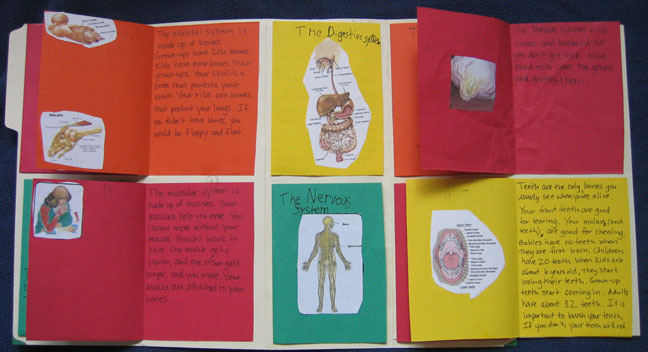 